Муниципальное бюджетное общеобразовательное учреждениесредняя общеобразовательная школа № 11станицы Плоскоймуниципального образования Новопокровский районИнформация о  мероприятиях,проведенных в МБОУ СОШ № 11 в рамках «Недели Здоровья школьников Кубани» в период с 12.02. по 16.02.2018гВ соответствии с письмом министерства образования, науки и молодежной политики Краснодарского края  от 5.02.2018 года № 47-13-1923/18 « О плане мероприятий» , в целях формирования у обучающихся устойчивой мотивации к здоровому образу жизни и ответственного к нему отношения с 12 февраля по 16 февраля 20180 года  в МБОУ СОШ № 11 прошли следующие мероприятия: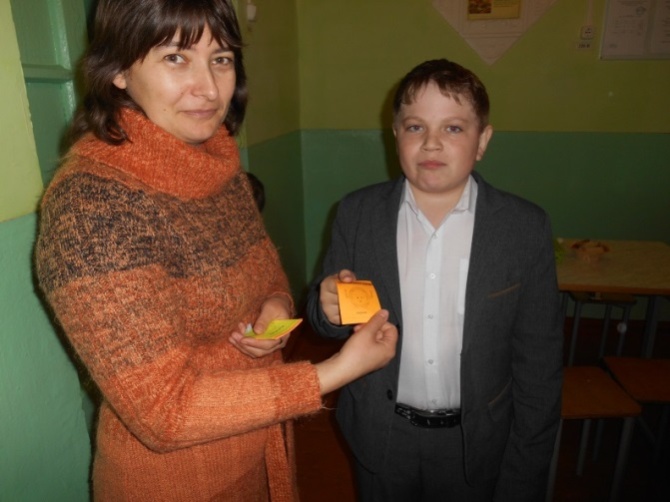 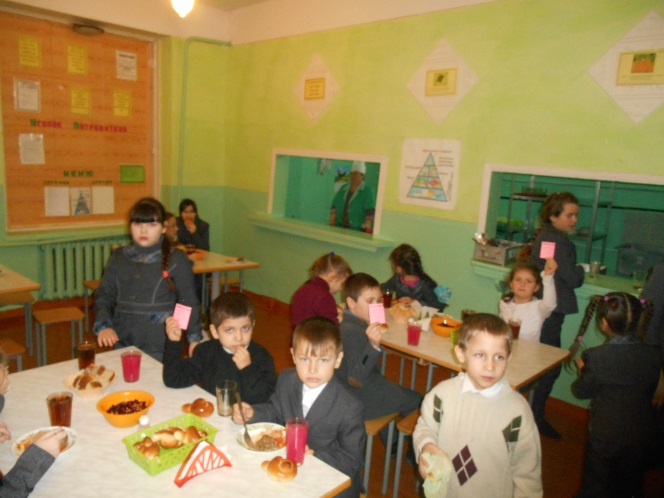 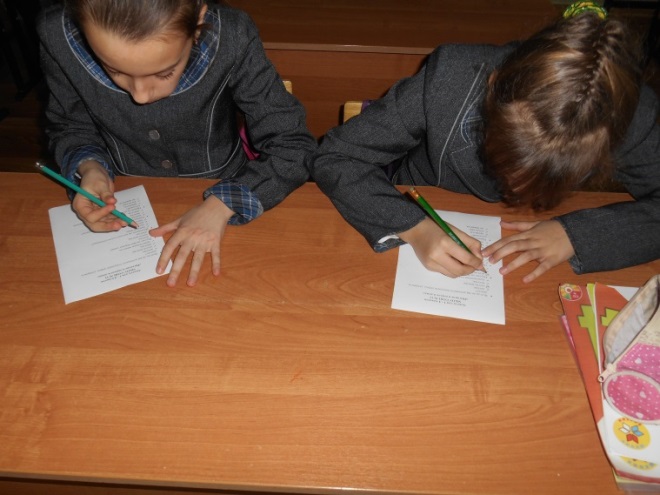 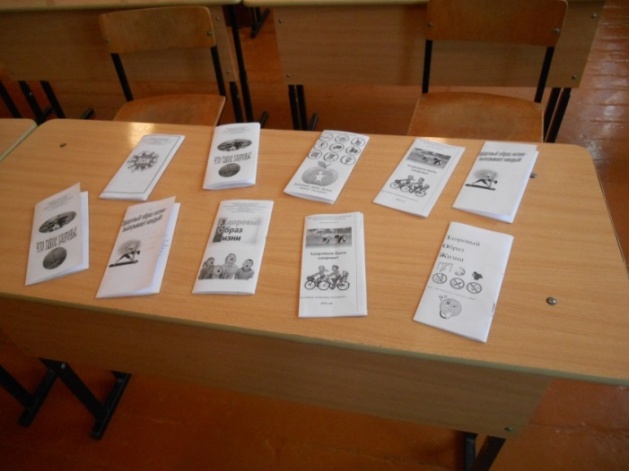 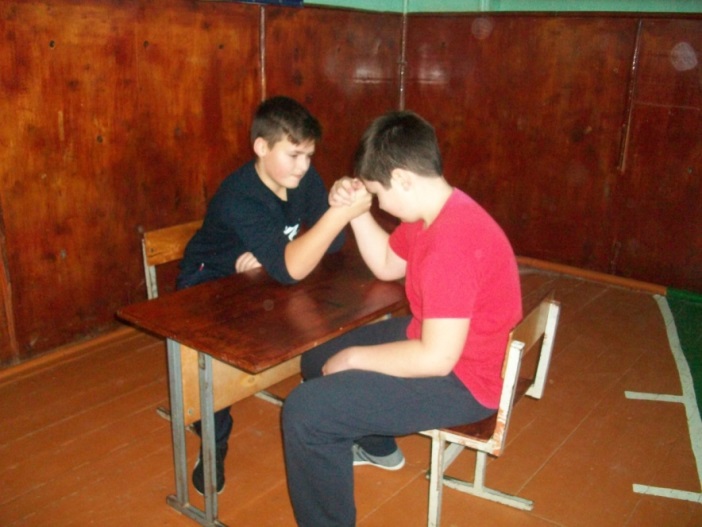 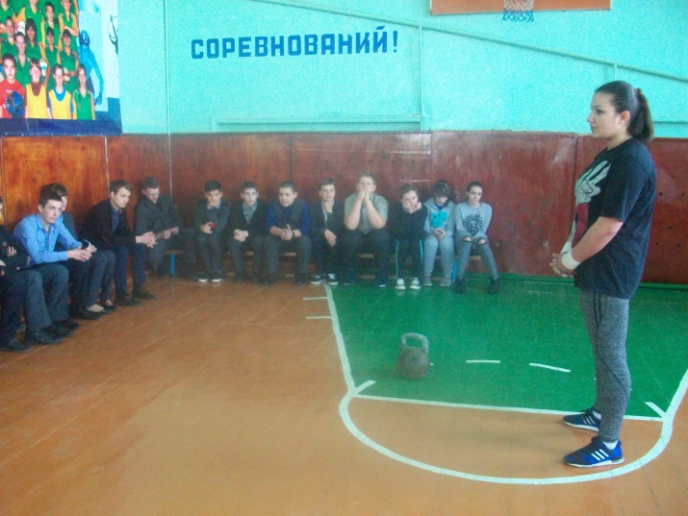 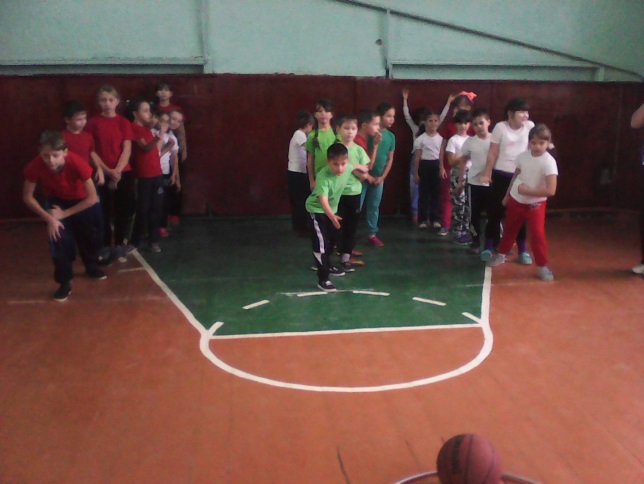 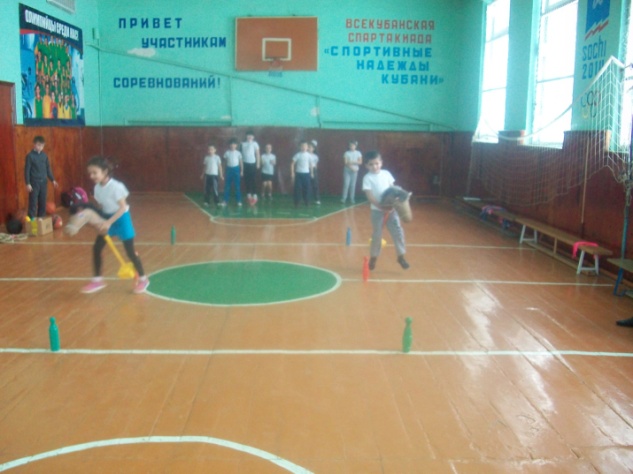 Заместитель директора по ВР     Л.В.Дробилко№п/пНаименование мероприятияУчастники1.Проведение социологического опроса «Питание в школе и дома». 1-3 классы2.Акция в столовой «Общество чистых тарелок» с вручением шуточного пропуска для почётного гостя столовой.1-11 классы3.Оформление стенда «Спорт- это здорово!».Редколлегия ШУС4.Просмотр мультфильма «Трубка и медведь»( о вреде курения).1-5 классы5.Проведение классных часов по теме дня.1-11 классы6.Изготовление и распространение буклетов.8-11 классы7.Проведение ежедневных утренних зарядок.1-11 классы8.Встреча с кандидатом в мастера спорта по гиревому спорту, выпускницей нашей школы  Суимой Н.А. Соревнования по армрестлингу среди учащихся.7-11 классы9.«Веселые старты».1-3 классы11.Соревнования по настольному теннису.5-7 классы12.Соревнования по волейболу, баскетболу.8-11 классы13.Проведение социологического опроса «Питание в школе и дома»    5-11 классы14.«Почта здоровья»1-11 классы15. Круглый стол  «Быть здоровым – это модно!»8-11 классы